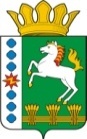 КОНТРОЛЬНО-СЧЕТНЫЙ ОРГАН ШАРЫПОВСКОГО РАЙОНАКрасноярского краяЗаключениена проект Постановления администрации Парнинского сельсовета Шарыповского района «О внесении изменений и дополнений в Постановление администрации Парнинского сельсовета  от 30.10.2013 № 152-п «Об утверждении муниципальной программы «Муниципальное управление» (в ред. от 23.06.2014 № 61-п, от 19.08.2014 № 91-п, от 02.10.2014 № 111-п, от 30.10.2014 № 128-п, от 23.03.2015 № 45-п, от 28.07.2015 № 101-п)28 октября 2015 год 								№ 98Настоящее экспертное заключение подготовлено Контрольно – счетным органом Шарыповского района на основании ст. 157 Бюджетного  кодекса Российской Федерации, ст. 9 Федерального закона от 07.02.2011 № 6-ФЗ «Об общих принципах организации и деятельности контрольно – счетных органов субъектов Российской Федерации и муниципальных образований», ст. 15 Решения Шарыповского районного Совета депутатов от 20.09.2012 № 31/289р «О внесении изменений и дополнений в Решение Шарыповского районного Совета депутатов от 21.06.2012 № 28/272р «О создании Контрольно – счетного органа Шарыповского района» (в ред. от 20.03.2014 № 46/536р, от 25.09.2014 № 51/573р, от 26.02.2015 № 56/671р), пункт 1.2. Соглашения от 22.01.2015 «О передаче Контрольно – счетному органу Шарыповского района полномочий Контрольно – счетного органа Парнинского поселения по осуществлению внешнего муниципального финансового контроля».Представленный на экспертизу проект Постановления администрации Парнинского сельсовета Шарыповского района «О внесении изменений и дополнений в Постановление администрации Парнинского сельсовета  от 30.10.2013 № 152-п «Об утверждении муниципальной программы «Муниципальное управление»  (в ред. от 23.06.2014 № 61-п, от 19.08.2014 № 91-п, от 02.10.2014 № 111-п, от 23.03.2015 № 45-п, от 28.07.2015 № 101-п) направлен в Контрольно – счетный орган Шарыповского района 20 октября 2015 года. Разработчиком данного проекта Программы является администрация Парнинского сельсовета.Основанием для разработки муниципальной программы является:- статья 179 Бюджетного кодекса Российской Федерации;- постановление администрации Парнинского сельсовета от 29.07.2013 № 94-п «Об утверждении Порядка разработки, утверждения и реализации  муниципальных программ»;- распоряжение администрации Парнинского сельсовета от 31.07.2013  № 28-р «Об утверждении перечня муниципальных программ Парнинского сельсовета».Ответственный исполнитель муниципальной программы администрация Парнинского сельсовета.Соисполнитель муниципальной программы отсутствует.Перечень подпрограмм муниципальной программы:«Управление муниципальным имуществом и  земельными ресурсами».«Управление муниципальными финансами».«Обеспечения документами территориального планирования».«Повышение энергетической эффективности и сокращение энергетических издержек в бюджетном секторе».«Обеспечение реализации муниципальной программы».Мероприятие проведено 28 октября 2015 года.В ходе подготовки заключения Контрольно – счетным органом Шарыповского района были проанализированы следующие материалы:- Постановления администрации Парнинского сельсовета Шарыповского района «О внесении изменений и дополнений в Постановление администрации Парнинского сельсовета  от 30.10.2013 № 152-п «Об утверждении муниципальной программы «Муниципальное управление»;- паспорт муниципальной программы «Муниципальное управление».Рассмотрев представленные материалы к проекту Постановления установлено следующее:В соответствии с проектом Постановления происходит изменение по строке (пункту) «Информация по ресурсному обеспечению программы, в том числе в разбивке по источникам финансирования, по годам реализации программы».После внесения изменений строка  будет читаться:Увеличение  объемов бюджетных ассигнований на реализацию муниципальной программы составило в сумме 54 732,00 руб. (0,41%), в том числе;- уменьшение за счет средств федерального бюджета в сумме 24 753,00 руб. (2,44%);          - увеличение за  счет средств бюджета поселения в сумме 79 485,00 руб. (0,70%).Вносятся изменения в  подпрограмму 3 «Обеспечение документами территориального планирования» муниципальной программы. После внесения изменений в подпрограмму № 3 строка «Объемы и источники финансирования в целом и по годам реализации подпрограммы» будет читаться:Увеличение бюджетных ассигнований по подпрограмме № 3 составило в сумме 1 402,00 руб. по мероприятию 1.1. «Передаваемые межбюджетные трансферты бюджету муниципального района на исполнение переданных полномочий в области градостроительной деятельности (КБК 813 0104 0139144 540) в связи с увеличением заработной платы с 01.06.2015 на 5%.Вносятся изменения в  подпрограмму № 5 «Обеспечение реализации муниципальной программы» муниципальной программы. После внесения изменений строка будет читаться так:Уменьшение объемов бюджетных ассигнований на реализацию подпрограммы № 5  составило в сумме 53 330,00 руб. (0,44%), из них:- за счет средств федерального бюджета уменьшение бюджетных ассигнований составило в сумме 24 753,00 руб. (2,44%);- за счет средств бюджета поселения увеличение бюджетных ассигнований составило в сумме  60 083,00 руб. (0,54%)По мероприятию 1.1. «Руководство и управление в сфере установленных функций и полномочий органов местного самоуправления» (КБК 813 0104 0159197 120) увеличение бюджетных ассигнований в сумме 46 083,00 руб. согласно уведомления финансово – экономического управления администрации Шарыповского района от 31.08.2015 № 744 в связи с повышением оплаты труда с 01.06.2015 на 5%.По мероприятию 1.2. «Региональные выплаты и выплаты, обеспечивающие уровень заработной платы работникам бюджетной сферы не ниже размера минимальной заработной платы (минимального размера оплаты труда) (КБК 813 0104 0151021 120) увеличение бюджетных ассигнований в сумме 32 000,00 руб. согласно уведомления финансово – экономического управления администрации Шарыповского района от 28.09.2015 № 869 в связи с возмещением расходов.По мероприятию 2.1. «Осуществление первичного воинского учета на территориях, где отсутствуют военные комиссариаты» уменьшение бюджетных ассигнований в сумме 24 753,00 руб. согласно уведомления финансово – экономического управления администрации Шарыповского района от 28.09.2015 № 869.При проверке правильности планирования и составления проекта Постановления  нарушений не установлено.На основании выше изложенного Контрольно – счетный орган Шарыповского района предлагает администрации Парнинского сельсовета принять проект администрации Парнинского сельсовета Шарыповского района «О внесении изменений и дополнений в Постановление администрации Парнинского сельсовета  от 30.10.2013 № 152-п «Об утверждении муниципальной программы «Муниципальное управление»  (в ред. от 23.06.2014 № 61-п, от 19.08.2014 № 91-п, от 02.10.2014 № 111-п, от 23.03.2015 № 45-п, от 28.07.2015 № 101-п).Председатель 	Г.В. СавчукКонтрольно-счетного органаАудиторКонтрольно – счетного органа							И.В. ШмидтИнформация по ресурсному обеспечению программы, в том числе в разбивке по источникам финансирования, по годам реализации программы Предыдущая редакция Постановление Предлагаемая редакция программы (проект Постановления)Информация по ресурсному обеспечению программы, в том числе в разбивке по источникам финансирования, по годам реализации программы Планируемое финансирование программных мероприятий  составляет 13 237 041,24  руб., в том числе за счет средств:федерального бюджета 1 016 200,00 руб.,  из них:2014 год – 248 600,00  руб.;2015 год – 258 400,00 руб.;2016 год – 261 200,00 руб.; 2017 год – 248 000,00 руб.краевого бюджета 86 925,00 руб., из них:2014 год – 30 042,00  руб.;2015 год – 40 283,00 руб.;2016 год – 8 300,00 руб.;2017 год – 8 300,00 руб.районного бюджета 700 000,00 руб., из них:2014 год – 600 000,00  руб.;2015 год – 100 000,00 руб.;2016 год – 0,00 руб.;2017 год – 0,00 руб.бюджета поселения 11 433 916,24                 руб.,  из них: 2014 год – 3 108 351,24  руб.;2015 год – 3 316 316,00 руб.;2016 год – 2 502 011,00 руб.;2017 год – 2 507 238,00 руб.Планируемое финансирование программных мероприятий  составляет 13 291 773,24  руб., в том числе за счет средств:федерального бюджета 991 447,00 руб.,  из них:2014 год – 248 600,00  руб.;2015 год – 233 647,00 руб.;2016 год – 261 200,00 руб.; 2017 год – 248 000,00 руб.краевого бюджета 86 925,00 руб., из них:2014 год – 30 042,00  руб.;2015 год – 40 283,00 руб.;2016 год – 8 300,00 руб.;2017 год – 8 300,00 руб.районного бюджета 700 000,00 руб., из них:2014 год – 600 000,00  руб.;2015 год – 100 000,00 руб.;2016 год – 0,00 руб.;2017 год – 0,00 руб.бюджета поселения 11 513 401,24 руб.,  из них: 2014 год – 3 108 351,24  руб.;2015 год – 3 395 801,00 руб.;2016 год – 2 502 011,00 руб.;2017 год – 2 507 238,00 руб.Объемы и источники финансирования  в целом и по годам реализации подпрограммыПредыдущая редакцияПредлагаемая редакция (проект Постановления)Объемы и источники финансирования  в целом и по годам реализации подпрограммыФинансирование подпрограммы  составит 353 643,00 руб., в том числе:  за средств районного бюджета 100 000,00 руб., из них:2014 год – 0,00  руб.;2015 год – 100 000,00 руб.;2016 год – 0,00 руб.2017 год – 0,00 руб.за счет средств бюджета поселения 253 643,00 руб., из них:2014 год – 63 143,00 руб.;2015 год – 63 500,00 руб.;2016 год – 63 500,00 руб.;2017 год – 63 500,00 руб.Финансирование подпрограммы  составит 355 045,00 руб., в том числе:  за средств районного бюджета 100 000,00 руб., из них:2014 год – 0,00  руб.;2015 год – 100 000,00 руб.;2016 год – 0,00 руб.2017 год – 0,00 руб.за счет средств бюджета поселения 255 045,00 руб., из них:2014 год – 63 143,00 руб.;2015 год – 64 902,00 руб.;2016 год – 63 500,00 руб.;2017 год – 63 500,00 руб.Объемы и источники финансирования  в целом и по годам реализации подпрограммыПредыдущая редакцияПредлагаемая редакция (проект подпрограммы)Объемы и источники финансирования  в целом и по годам реализации подпрограммыПланируемое финансирование программных мероприятий  составляет 12 256 810,24  руб., в том числе: за счет средств  федерального бюджета 1 016 200,00 руб. из них:2014 год – 248 600,00  руб.;2015 год – 258 400,00 руб.;2016 год –  261 200,00 руб.;2017 год – 248 000,00 руб.за счет средств краевого бюджета 86 925,00 руб., из них:2014 год – 30 042,00  руб.;2015 год – 40 283,00 руб.;2016 год – 8 300,00 руб.;2017 год – 8 300,00 руб.за счет средств бюджета поселения  11 153 685,24 руб. из них:2014 год – 3 032 908,24 руб.;2015 год – 3 243 928,00 руб.;2016 год – 2 435 811,00 руб.;2017 год – 2 441 038,00 руб.Планируемое финансирование программных мероприятий  составляет 12 310 140,24  руб., в том числе:за счет средств федерального бюджета 991 447,00 руб.,  из них:2014 год – 248 600,00  руб.;2015 год – 233 647,00 руб.;2016 год – 261 200,00 руб.; 2017 год – 248 000,00 руб.за счет средств краевого бюджета 86 925,00 руб., из них:2014 год – 30 042,00  руб.;2015 год – 40 283,00 руб.;2016 год – 8 300,00 руб.;2017 год – 8 300,00 руб.за счет средств бюджета поселения 11 213 768,24 руб. из них:2014 год – 3 032 908,24 руб.;2015 год – 3 322 011,00 руб.;2016 год – 2 435 811,00 руб.;2017 год – 2 441 038,00 руб.